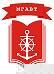 Федеральное агентство морского и речного транспорта ФГБОУ ВО «ГУМРФ имени адмирала С.О. Макарова»Московская государственная академия водного транспорта – филиал Федерального государственного бюджетного образовательного учреждения высшего образования «Государственный университет морского и речного флота  имени адмирала С.О. Макарова»Кафедра философии и социально-гуманитарных дисциплинПРОГРАММАвступительного экзамена в аспирантуру по дисциплинеФилософияНаправление подготовки: 26.06.01. Техника и технологии кораблестроения и водного транспорта15.06.01 МашиностроениеМосква 2017I. ОРГАНИЗАЦИОННО-МЕТОДИЧЕСКИЕ УКАЗАНИЯ 

Главная задача изучения состоит в овладении знаниями основных положений философских теорий, изучающих наиболее общие процессы и явления природы, общества, человека и его мышления, выработки основ научного мировоззрения, направленного на эффективное решение специфических задач по своему непосредственному служебному предназначению. В результате изучения дисциплины необходимо: 
Знать: 
место философии в системе современных наук, историю ее возникновения и этапы развития, основные философские направления, сущность и содержание философии; методологическое значение основных законов, категорий и принципов научного философского знания, их содержание и специфику; 
сущность научного философского понимания общественного развития, структуру и содержание основных сфер общества, структуру и формы общественного сознания, актуальные направления развития культуры, проблемы и перспективы современной цивилизации, характер современных глобальных проблем и пути их разрешения; содержание философского учения о человеке, его природе и предназначении, проблемы свободы и ответственности личности, роль человека в информационном культурном пространстве; основные положения философской онтологии, содержание и взаимосвязь философской, научной и религиозной концепции мироздания, современные представления об эволюции Вселенной; сущность и специфику человеческого познания, его видов, форм, возможностей и пределов, теорию истинного знания, проблемы взаимоотношений знания и веры; Уметь: 
на основе научного анализа явлений и процессов, происходящих в природе, обществе и мышлении, логично, обоснованно и творчески применять основные положения философии, делать из этого анализа научные выводы и обобщения, а также комплексно их использовать в практической деятельности;  раскрывать методологические положения основ философии, содержание ее законов и категорий при решении профессиональных задач; учитывать влияние основных законов, категорий и принципов научного философского знания для понимания и преобразования явлений и процессов в сфере практической деятельности; делать научно обоснованный социальный выбор в атмосфере духовного плюрализма, верно определяться в системе ценностей и идеалов, проявлять твердость и принципиальность во взглядах и убеждениях. Владеть: методами философских исследований, приёмами и методами анализа проблем общества и отрасли водный транспорт.СОДЕРЖАНИЕ РАЗДЕЛОВ И ТЕМ.Тема 1. Предмет и задачи философии.Понятие мировоззрения. Мироощущение и миропонимание. Ценностно-оценочный компонент мировоззрения. Исторические типы мировоззрения.Становление философии: экономические, социальные и общекультурные предпосылки. Мудрость и философия. Философия как теоретическая основа мировоззрения. Основной вопрос философии.Объект и предмет философии. Структура современного философского знания. Функции философии.Место и роль философии в культуре. Теоретическая и практическая стороны философского рассуждения. Философствование и свобода человека.Тема 2. Философия древней Индии и Китая.Предфилософская мудрость и философия Древнего Китая. Конфуцианство. Даосизм. "Законники". Предфилософия и философия Древней Индии. Базовые категории индийской духовной культуры. Философия Санкхьи. Веданта. Материалистические идеи в индийской философии.Тема 3. Античная философия.Понятие и исторические рамки и периодизация Античной философии. Античная натурфилософия. Софисты и Сократ. Философия Платона и Аристотеля. Материализм Демокрита. Философские школы поздней античности. Влияние античной философии на европейскую культуру.Тема 4. Философия европейского средневековья и эпохи Возрождения.Основные периоды развития европейской средневековой философии. Раннее средневековье и схоластика. Теоцентризм. Креационизм. Антропологические взгляды в средневековой культуре. Теоретико-познавательные представления. Номинализм и реализм в средневековой философии.Особенные черты философии эпохи Возрождения. Возрожденческий гуманизм. Учение о человеке в философии Возрождения. Платонические идеи в эпоху Возрождения. Научные идей эпохи Возрождения и их мировоззренческое значение. Реформация.Тема 5. Философия Нового времени ХУ11-ХУ111 в.в.Эмпиризм и рационализм в философии Нового времени. Философия Ф. Бэкона. Рационализм Р. Декарта, Б. Спинозы и Г. Лейбница. Социальная философия Т. Гоббса. Эмпиризм Дж. Локка.Основные идеи и представители философии Просвещения.Тема 6. Немецкая классическая философия.Немецкая классическая философия. Гносеологическая программа И. Канта. Идеалистическая диалектика Гегеля. Антропологический материализм Л. Фейербаха.Тема 7. Философия Новейшего времени.Особенности европейской философия середины-конца Х1Х века. Иррационализм и волюнтаризм философии А. Шопенгауэра и Ф. Ницше. Философия К. Маркса.Позитивизм. Прагматизм. Неотомизм.Философские школы ХХ века: неопозитивизм, феноменология, экзистенциализм, философская антропология. Постмодернизм.Тема 8. Основные идеи Отечественной философии.Основные черты и идеи Отечественной философии. Россия и мировой философский процесс. Средневековая отечественная философия. Философия Нового времени: А.Н. Радищев. П.Я. Чаадаев. Славянофильство и Западничество в философской отечественной мысли. Материалистическая философия в России. Религиозно-философская школа Вл. Соловьева. Отечественная философия в 20 веке.Тема 9. Понятие бытие в философии. Материя и её атрибуты.Учение о бытии. Различные интерпретации понятия бытие. Бытие и природа. Понятие материального и идеального бытия. Бытие и небытие.Философское учение о материи. Материя как объективная реальность. Материя как субстанция. Монистическое и плюралистическое понимание бытия. Материя и ее атрибуты.Движение как атрибут материи. Понимание движения в различных философских системах. Основные виды движения материи. Движение и самоорганизация бытия. Понятия движения и развития.Пространство и время как атрибуты материи. Понятие пространства. Физическое и социальное пространство.Понятие времени. Объективистская и субъективистская трактовки времени. Статическая, динамическая, субстанциональная и реляционная концепции времени. Понятие социального времени.Тема 10. Диалектическое миросозерцание и его альтернативы.Понятие диалектики. Исторические формы диалектики. Диалектика объективная и субъективная. Принципы диалектики. Категории и законы диалектики. Диалектика и проблема динамических и статистических закономерностей. Детерминизм и индетерминизм.Метафизика как противоположность диалектики. Софистика, эклектика, релятивизм, догматизм как искажение диалектики. Многообразие форм развития и проблема их теоретического описания.Тема 11. Мифологически-религиозная, научная и философская картины мира.Мировоззрение и понятие "картина мира". Особенности мифологически-религиозной картины мира: сверхъестественные начала, порождение, магическое восприятие действительности.Научная картина мира. Естественные и гуманитарные науки о "картине мира". Относительное и абсолютное в картине мира. Философская картина мира. Понятие натурфилософии и исторические типы натурфилософии. Философская картина мира как попытка синтеза частнонаучных "картин мира". Мифологические, натурфилософские и научные элементы в философской картине мира.Тема 12. Сознание как высшая форма отражения действительности.Категория отражения. Виды отражения действительности. Отражение и деятельность. Отражение и информация.Проблема появления человека и его сознания в ходе эволюции. Человек как творец и творение культуры.Сознание и познание. Действительность, мышление, логика, язык и общественно-историческая практика. Структура и функции сознания. Сознание и бессознательное. Сознание и самосознание.Тема 13. Основные проблемы теории познания.Объект и субъект познания. Общественно-историческая природа субъекта познания. Практика и познание. Знание и мнение. Знание и вера. Рациональное и иррациональное в познавательной деятельности. Агностицизм, скептицизм и мистицизм в познании. Диалектика чувственного и рационального в познании. Сознательное и бессознательное в познании. Репрезентация и интерпретация результатов познания. Познание и понимание. Познание и объяснение.Познание и творчество. Ценностно-оценочная составляющая процесса познания. Философская теория истины.Вненаучное познание. Научное познание и его специфика. Критерии научности, проблема демаркации в науке. Методы и формы научного познания. Структура научного знания.Рост научного знания. Научные революции и смена типов рациональности. Наука и техника.Тема 14. Философская концепция основ общественной жизни.Человек и природа. Человек и культура. Понятие общества.Идеалистический, натуралистический и диалектико-материалистический подходы к общественной жизни. Общество и его структура. Материальная жизнь общества и понятие общественного бытия. Духовная жизнь общества и понятие общественного сознания. Методологическое значение понятия "сфер жизни общества".Экономическая сфера жизни общества. Производство и его роль в жизни человечества. Производительные силы и производственные отношения и их диалектика. Производственные отношения и производственно-технологические отношения. Гражданское общество.Политико-правовая сфера жизни общества. Понятие политики и права. Объективные основания появления политики и права. Политические и правовые организации, политическая и правовая деятельность, политическое и правовое сознание. Функции политики и права в современном обществе. Государство.Духовная сфера жизни общества. Функции духовного производства в общественной жизни. Особенности взаимодействия духовной сферы жизни общества с экономической, политической и правовой сферами. Марксистская концепция сложной детерминации надстройки базисом.Тема 15. Человек в системе социальных связей.Понятие социальной группы и методология выделения различных социальных групп.Расы, этносы, племена, народности, нации.Понятие социального класса. Сущность классового подхода к социальным явлениям.Социальная стратификация и особенности стратификационного подхода. Сословия. Касты.Половозрастная дифференциация  в обществе и связанные с ней проблемы.Тема 16. Развитие общества как проблема философии истории.Теория развития и особенности ее применения к общественной жизни. Теория общественно-экономической формации. Понятие "цивилизации". Формационный и цивилизационный подходы к всемирной истории.Социальная эволюция и социальная революция.Процессы модернизации и возникающие проблемы.Концепция "конца истории" и многообразие типов исторического развития. Понятие общественного прогресса и его критерии.Тема 17. Человек как субъект исторического процесса.Диалектика свободы и необходимости, ненасилия и насилия, возможности и действительности в обществе в целом и в индивидуальном развитии. Личность и массы в истории. "Восстание масс", "герои и толпа", "бегство от свободы", отчуждение как проявление противоречий общественного развития. Ценностные ориентиры общества и индивидуальная свобода и ответственность человека. Тема 18. Духовно-практическое освоение действительности. Этика. Эстетика. Религия.Сущность и функции морали. Нравственные ценности. Основные категории этики. Абсолютное и относительное в морали. Мораль, право и справедливость.Эстетическое отношение человека к действительности. Эстетические ценности и их роль в человеческой жизни. Основные категории эстетического сознания: эстетическое чувство, эстетический вкус, эстетический идеал. Основные категории эстетики.Специфика и сущность религии. Религиозные ценности. Свободомыслие и атеизм в духовной истории человечества. Структура религии. Основные функции религии. Свобода совести в современном обществе.Тема 19. Предмет и задачи философской антропологии.Основные концепции человека. Природное и социальное в человеке. Существование и сущность человека. Человек, индивид, личность, индивидуальность.Духовное и бездуховное в человеке. Смысл и ценность бытия человека.Представления о совершенном человеке в разных культурах.Тема 20. Глобальные проблемы человечества и современность.Будущее человечества: оптимистические и пессимистические сценарии.Противоречивость всемирно-исторического процесса как источник глобальных проблем современности. Неравномерность общественного развития и объективные закономерности "глобализации". Война, терроризм, наркомания, бедность, экологическая проблема как виды глобальных проблем. Концепция "устойчивого развития", концепция "золотого миллиарда".Проблемы перехода от индустриального к постиндустриальному обществу. Смена парадигмы общественного развития как условие выживания человечества.Взаимодействие цивилизаций как проблема философии и практическая задача.Литература по курсу: 
На экзамене разрешено пользоваться следующими справочными пособиями или аналогичными им:1.Словарь философских терминов. Под ред. Проф. В.Г. Кузнецова. – М.: ИНФРА-М, 2005-2016 г.2.Философский энциклопедический словарь. Составители: Е.Ф. Губский и др. – М. ИНФРА-М, 2002, 2009 и др. годов издания.3.Новейший философский словарь. Ред. А.А. Грицанов. – Мн.: Интерпресервис, 2001-2014гг.. Вопросы к экзаменуКогда возникает философия, каковы причины, приведшие к ее появлению, в чем вы видите основные отличия философии от мифологии? Что такое мировоззрение: понятие, структура, содержание, исторические типы? В чем специфика философского знания, каково место философии в культуре, каковы ее функции?  В чем состоит объект, предмет и структура философии как науки? В чем состоит основной вопрос философии. Приведите примеры его решения в различных философских системах. В чем состоит специфика раннего периода развития философии, чем характеризуется натурфилософский период развития  философии древнего мира, какие вы можете привести примеры, каковы достижения и в чем состоит ограниченность этого периода философии. Какие крупные философские школы Античной философии вам известны? В чем состоит сущность их учения? В чем проявляется их влияние на европейскую и мировую культуру? В чем в целом влияние античной философской мысли для истории мировой философии? Каковы основные темы Средневековой философии? В чем специфика их решения? Выберите и расскажите о философских исканиях какого-либо представителя раннего или позднего средневековья. В чем состоит различие в понимании сущности человека в период классической античной философии, в период средневековья и в период эпохи Возрождения? Каково историческое значение философии Ф. Бэкона? Какова ее роль в становлении философии Нового Времени. Каких философов XVII века, принадлежащих линии рационализма вы знаете. Объясните основные положения их учения, в чем проявляется  "рационализм" их методологии. Каких представителей философии Просвещения вы знаете. Что вы можете сказать об их философской позиции, проанализируйте ее и укажите ее  достижения и недостатки. В чем суть учения И. Канта? Что означает провозглашенная им "коперниковская революция" в философии? Как можно охарактеризовать философию Гегеля? В чем сущность противоречия между системой и методом гегелевской философии? Каково значение гегелевской теории для дальнейшего развития философии? Что вы можете рассказать об антропологическом принципе философии Л. Фейербаха? Какое вы видите различие между диалектическими идеями немецкой классической философии и диалектическим материализмом К. Маркса и Ф. Энгельса?В чем состоит своеобразие, основные черты и генезис русской философии? Расскажите об историко-философском процессе в России. Каких философов материалистической и идеалистической линий вы знаете? По выбору расскажите об одном из представителей русской философии. Определите, какое место в философских теориях занимает категория Бытия. В чем выражается неоднозначность толкования этой категории в разных философских системах? Как Вы понимаете: бытие вещей, бытие процессов, бытие состояний природы, бытие мысли? Почему именно отношение к категории "материя", а не "бытие" или "субстанция" определяет суть философского учения материализма. В чем суть учения об атрибутах материи, укажите на методологическое значение учения об атрибутах материи в современном естествознании. Как соотносятся между собой понятия: движение, развитие, прогресс, регресс, эволюция, революция, движение "по кругу"? Попробуйте сформулировать основные отличительные черты двух  философских методов - диалектики и метафизики. Каковы исторические формы диалектики и выполняемые ею функции? Что такое закон диалектики? Каковы его признаки? Чем отличаются законы науки от законов действительности? Почему закон единства и борьбы противоположностей является наиболее важным для диалектики. В чем его сущность и содержание? Опишите действие этого закона в общем виде и на каком-либо примере. Как связано основное противоречие с сущностью развивающегося объекта? Какое воздействие основное противоречие оказывает на характер процесса развития? Как определяются категории "качество", "количество", "мера", "скачок"? Как связаны качественные и количественные характеристики развивающейся сущности в чем диалектика дискретности и непрерывности в развитии. Какую роль в диалектике играет закон отрицания отрицания? Каковы особенности взаимосвязи старого и нового в развитии. В чем заключается методологическое значение парных (соотносительных) категорий диалектики (конкретно: единичное, особенное и общее; содержание и форма; причина и следствие; необходимость и случайность; возможность и действительность; сущность и явление) для познавательной и практической деятельности человека?Что выступает альтернативами диалектики и в чем это выражается? Попробуйте определить сущность агностицизма и скептицизма. Приведите конкретные примеры взглядов философов, занимавших ту или другую из указанных позиций. Могли бы вы проанализировать положительные и отрицательные стороны скептицизма. Почему категория практики так важна для философии? Что означает выражение "созерцательный материализм"? Что понимается под активностью субъекта познания? В чем сущность категории отражения? Какие вы знаете теории, касающиеся категории отражения? Что вы можете сказать о видах отражения?Что такое сознание? С какими теориями сознания вы знакомы?В чём вы видите связь сознания и языка? Как понимать выражения: " познание есть диалектический процесс отражения" и "познание есть исторический процесс"? Как определить чувственное познание и каковы его элементы? В чем специфика логического познания? В каких формах существует логическое отражение? Скажите, какое место в познании занимает интуиция? Что такое научная интуиция? Что такое мистическая интуиция? Какова в познании роль языка, в чем различие языковых и логических форм мышления? Что значит выражение: истина - это процесс? Какие критерии истины вам известны? Расскажите о них. Попробуйте аргументировано выделить основной из этих критериев. Как бы вы объяснили выражение "творческое познание действительности". Что образует механизм творчества и каковы его особенности?Какие основные черты научного знания вы могли бы выделить? Чем отличается научное знание от иных видов знания?Что такое научный метод? Дайте характеристику и классификацию известных вам методов научного исследования. Каковы основные формы развития научного знания? Что такое общество? Каковы наиболее характерные черты общества как саморазвивающейся системы? Какие основные концепции общественной жизни вам известны? Дайте их характеристику и оценку. Как возникает и в каких формах осуществляется жизнедеятельность человека? Что такое природа, географическая среда? Каковы направления воздействия природы на общество? В чем проявляется воздействие человека (общества) на природу? В чем суть современных экологических проблем? Расскажите о материально-производственной сфере жизни людей и об оценке ее в различных философских традициях? Что такое социальная сфера жизни общества? Какие элементы она в себя включает и чем определяется? В чём сущность политической сферы жизни общества? Какими особенностями обладает духовная сфера жизни общества?Какова связь между человеческой деятельностью и культурой? Что такое традиции и новаторства с точки зрения развития культуры? Объясните в чем различие формационного и цивилизационного подходов к всемирной истории. В чем заключаются, по вашему мнению, плюсы и минусы этих двух подходов?Как Вы думаете, почему размышления о человеке были ключевыми для философии в различные исторические эпохи? Как в философии различаются понятия личность, индивид, индивидуальность? В чем выражается диалектическое единство личности и общества? Известно выражение, что свобода есть осознанная необходимость. Проанализируйте это положение и выскажите свое мнение о нем. Свободе противостоит фатализм и волюнтаризм. Что вы можете сказать об этих концепциях. Какие философы являлись (и являются) выразителями этих взглядов? Что означает проблема отчуждения личности в обществе?Что такое ноосфера? Кем это понятие было выдвинуто и для описания какой реальности? Каковы исторические перспективы решения проблемы взаимоотношения природы и общества? Каковы основные глобальные проблемы современности? В чем их исторические истоки и причины обострения на современном этапе развития общества? В чем вы видите прогресс человечества? Какие теории общественного прогресса вам известны, выразите к ним свое отношение. Каково взаимоотношение эволюционных изменений и революций в общественной жизни? Как понять выражение: революции - локомотивы истории? В чем отличие культуры от цивилизации? Какова сущность религии? Какие функции выполняет религия в нашем обществе в настоящий момент? Выскажите свое отношение к различным теориям морали. Каким образом эти теории морали объясняют функции морали?Какова сущность искусства? В чем вы видите значение искусства для современной цивилизации?Составитель:  к.ф.н., профессор Котляр Н.П.Зав. кафедрой: Котляр Н.П.Рабочая программа рассмотрена на заседании кафедрыФилософии и социально-гуманитарных дисциплинна 2017_ /2018_ учебный год Протокол № 8 от «24» марта 2017г.Зав. кафедрой: __________________________  //Н.П. Котляр/УТВЕРЖДАЮУТВЕРЖДАЮУТВЕРЖДАЮУТВЕРЖДАЮУТВЕРЖДАЮУТВЕРЖДАЮУТВЕРЖДАЮУТВЕРЖДАЮЗаместитель директора по учебно-методической работеЗаместитель директора по учебно-методической работеЗаместитель директора по учебно-методической работеЗаместитель директора по учебно-методической работеЗаместитель директора по учебно-методической работеЗаместитель директора по учебно-методической работеЗаместитель директора по учебно-методической работеЗаместитель директора по учебно-методической работеЕ.А. ЧепкасоваЕ.А. ЧепкасоваЕ.А. ЧепкасоваЕ.А. Чепкасова«22»апреляапреля2017г.Название Автор Вид издания (учебник, учебное пособие)Место издания, издательство, год издания, кол-во страницОсновная литератураОсновная литератураОсновная литератураОсновная литератураФилософияПод ред. А.Н. Чумакова.УчебникМ: НИЦ ИНФРА-М, 2014. - 432 с. Ресурс в ИТС «Интернет»: ЭБС http://znanium.comДополнительная литератураДополнительная литератураДополнительная литератураДополнительная литератураФилософияБеляев Г.Г., Котляр Н.П.Учебное пособиеМ.: Альтаир-МГАВТ, 2012. – 232 с.http://znanium.comАльбом схем по философииБеляев Г.Г., Котляр Н.П.Учебное пособиеМ.: Альтаир-МГАВТ, 2014. – 108 с.http://znanium.comИстория мировой и отечественной философии. Сборник конспект-схем.Беляев Г.Г., Котляр Н.П.Учебное пособиеМ.: Альтаир-МГАВТ, 2016. –  с. 64 с.Вопросы философииПериодическое изданиеМ.: Наука.Новая философская энциклопедия.Ред. Стёпин В.С.ЭнциклопедияМ.: Мысль, 2000